1st 6 Weeks Data for CSHSAttendanceGradesDiscipline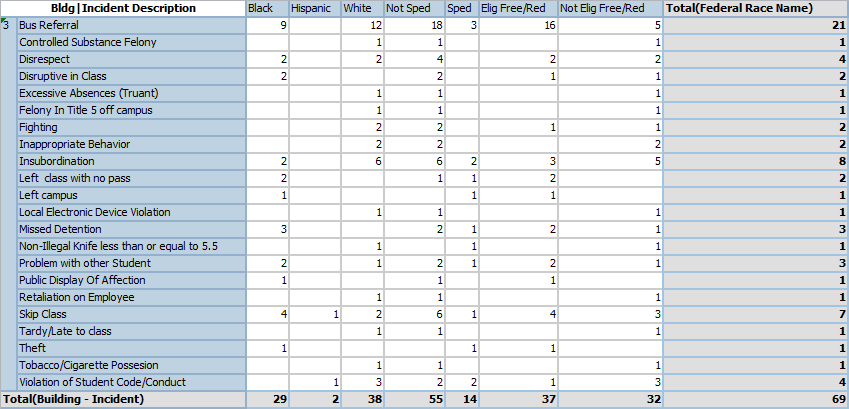 Questions:What deductions can you make from disaggregating this data?Which students are experiencing successes?Which students are experiencing failures?What is your biggest concern after reviewing the data?What is one thing that you can do differently the 2nd 6 weeks to help students be successful?Do you have questions that have been raised by looking at this data?9th Grade97.6%10th Grade97.4%11th Grade97.2%12th Grade98%Course TypeEthnicityABCDFTotal1000 - EnglishAmerican Indian0200021000 - EnglishAmerican Indian0.0%100.0%0.0%0.0%0.0%100.0%1000 - EnglishAsian89318231331000 - EnglishAsian66.9%23.3%6.0%1.5%2.3%100.0%1000 - EnglishBlack57561819171671000 - EnglishBlack34.1%33.5%10.8%11.4%10.2%100.0%1000 - EnglishHawian/Pacific Islander1201041000 - EnglishHawian/Pacific Islander25.0%50.0%0.0%25.0%0.0%100.0%1000 - EnglishHispanic1271062821293111000 - EnglishHispanic40.8%34.1%9.0%6.8%9.3%100.0%1000 - EnglishMulti-Ethnic3116314551000 - EnglishMulti-Ethnic56.4%29.1%5.5%1.8%7.3%100.0%1000 - EnglishWhite5893646350491,1151000 - EnglishWhite52.8%32.6%5.7%4.5%4.4%100.0%1000 - EnglishEcon Dis1251263735463691000 - EnglishEcon Dis33.9%34.1%10.0%9.5%12.5%100.0%1000 - EnglishSped40351513111141000 - EnglishSped35.1%30.7%13.2%11.4%9.6%100.0%2000 - MathAmerican Indian1100022000 - MathAmerican Indian50.0%50.0%0.0%0.0%0.0%100.0%2000 - MathAsian86369521382000 - MathAsian62.3%26.1%6.5%3.6%1.4%100.0%2000 - MathBlack35603021111572000 - MathBlack22.3%38.2%19.1%13.4%7.0%100.0%2000 - MathHawian/Pacific Islander2101042000 - MathHawian/Pacific Islander50.0%25.0%0.0%25.0%0.0%100.0%2000 - MathHispanic1021183727163002000 - MathHispanic34.0%39.3%12.3%9.0%5.3%100.0%2000 - MathMulti-Ethnic3114522542000 - MathMulti-Ethnic57.4%25.9%9.3%3.7%3.7%100.0%2000 - MathWhite5264157763271,1082000 - MathWhite47.5%37.5%6.9%5.7%2.4%100.0%2000 - MathEcon Dis1021494531263532000 - MathEcon Dis28.9%42.2%12.7%8.8%7.4%100.0%2000 - MathSped14441199872000 - MathSped16.1%50.6%12.6%10.3%10.3%100.0%3000 - ScienceAmerican Indian0200023000 - ScienceAmerican Indian0.0%100.0%0.0%0.0%0.0%100.0%3000 - ScienceAsian112302701513000 - ScienceAsian74.2%19.9%1.3%4.6%0.0%100.0%3000 - ScienceBlack24632126211553000 - ScienceBlack15.5%40.6%13.5%16.8%13.5%100.0%3000 - ScienceHawian/Pacific Islander0202043000 - ScienceHawian/Pacific Islander0.0%50.0%0.0%50.0%0.0%100.0%3000 - ScienceHispanic891034232272933000 - ScienceHispanic30.4%35.2%14.3%10.9%9.2%100.0%3000 - ScienceMulti-Ethnic2219124483000 - ScienceMulti-Ethnic45.8%39.6%2.1%4.2%8.3%100.0%3000 - ScienceWhite5683269059431,0863000 - ScienceWhite52.3%30.0%8.3%5.4%4.0%100.0%3000 - ScienceEcon Dis891145242453423000 - ScienceEcon Dis26.0%33.3%15.2%12.3%13.2%100.0%3000 - ScienceSped1023121813763000 - ScienceSped13.2%30.3%15.8%23.7%17.1%100.0%4000 - Social StudiesAmerican Indian1100024000 - Social StudiesAmerican Indian50.0%50.0%0.0%0.0%0.0%100.0%4000 - Social StudiesAsian81318411254000 - Social StudiesAsian64.8%24.8%6.4%3.2%0.8%100.0%4000 - Social StudiesBlack45572725131674000 - Social StudiesBlack26.9%34.1%16.2%15.0%7.8%100.0%4000 - Social StudiesHawian/Pacific Islander2020044000 - Social StudiesHawian/Pacific Islander50.0%0.0%50.0%0.0%0.0%100.0%4000 - Social StudiesHispanic121993437133044000 - Social StudiesHispanic39.8%32.6%11.2%12.2%4.3%100.0%4000 - Social StudiesMulti-Ethnic2721012514000 - Social StudiesMulti-Ethnic52.9%41.2%0.0%2.0%3.9%100.0%4000 - Social StudiesWhite6113076566181,0674000 - Social StudiesWhite57.3%28.8%6.1%6.2%1.7%100.0%4000 - Social StudiesEcon Dis1241244447233624000 - Social StudiesEcon Dis34.3%34.3%12.2%13.0%6.4%100.0%4000 - Social StudiesSped32335184924000 - Social StudiesSped34.8%35.9%5.4%19.6%4.3%100.0%